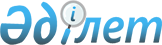 О внесении изменений в постановления Правительства Республики Казахстан от 2 декабря 2008 года № 1126 "Об утверждении Программы "Нұрлы көш" на 2009 - 2011 годы" и от 8 мая 2009 года № 674 "Об утверждении Правил реализации жилья участникам пилотных проектов Программы "Нұрлы көш"Постановление Правительства Республики Казахстан от 21 октября 2014 года № 1120

      Правительство Республики Казахстан ПОСТАНОВЛЯЕТ:

      1. 

Внести в некоторые решения Правительства Республики Казахстан следующие изменения:

      1) 

в постановлении Правительства Республики Казахстан от 2 декабря 2008 года № 1126 «Об утверждении Программы «Нұрлы көш» на 2009 - 2011 годы» (САПП Республики Казахстан, 2008 г., № 45, ст. 514):



      в Программе «Нұрлы көш» на 2009 - 2011 годы, утвержденной указанным постановлением:



      в разделе «5.3.3. Обеспечение жильем»:



      в части одиннадцатой:

       

подпункты 1) и 2) изложить в следующей редакции:



      «1) участник Программы, кроме участника Программы в микрорайоне «Асар» города Шымкент Южно-Казахстанской области, заключает с АО «ЖССБК» договор о жилищных строительных сбережениях, осуществляет накопление минимально необходимой суммы по договору о жилищных строительных сбережениях на счете в АО «ЖССБК» не более 5,5 лет после завершения строительства и ввода в эксплуатацию жилья с целью получения жилищного займа на покупку жилья, и после накопления минимально необходимой суммы и выполнения всех условий по договору о жилищных строительных сбережениях предоставляет в АО «ЖССБК» документы для получения жилищного займа по ставке 4,5 % годовых под залог приобретаемого жилья;



      участник Программы в микрорайоне «Асар» города Шымкент Южно-Казахстанской области заключает с АО «ЖССБК» договор о жилищных строительных сбережениях, осуществляет накопление минимально необходимой суммы по договору о жилищных строительных сбережениях на счете в АО «ЖССБК» до 31 декабря 2022 года с целью получения жилищного займа на покупку жилья, и после накопления минимально необходимой суммы и выполнения всех условий по договору о жилищных строительных сбережениях предоставляет в АО «ЖССБК» документы для получения жилищного займа по ставке до 4,5 % годовых под залог приобретаемого жилья;



      2) АО «ЖССБК»:



      заключает с участником Программы, кроме участника Программы в микрорайоне «Асар» города Шымкент Южно-Казахстанской области, договор о жилищных строительных сбережениях, в соответствии с которыми участник Программы осуществляет накопление минимально необходимой суммы по договору о жилищных строительных сбережениях на счете в АО «ЖССБК» в течение не более 5,5 лет после завершения строительства и ввода в эксплуатацию жилья с целью получения жилищного займа на покупку жилья, и после накопления участником Программы минимально необходимой суммы и выполнения всех условий по договору о жилищных строительных сбережениях предоставляет участнику Программы жилищный займ на 10 лет по ставке 4,5 % годовых под залог приобретаемого жилья;



      заключает с участником Программы в микрорайоне «Асар» города Шымкент Южно-Казахстанской области договор о жилищных строительных сбережениях, в соответствии с которым участник Программы осуществляет накопление минимально необходимой суммы по договору о жилищных строительных сбережениях на счете в АО «ЖССБК» до 31 декабря 2022 года с целью получения жилищного займа на покупку жилья, и после накопления участником Программы минимально необходимой суммы и выполнения всех условий по договору о жилищных строительных сбережениях предоставляет участнику Программы жилищный займ на срок до 15 лет по ставке до 4,5 % годовых под залог приобретаемого жилья;



      после заключения договора банковского займа с участником Программы перечисляет средства в размере, равном стоимости жилья, на счет местного исполнительного органа (СПК);»;



      абзац пятый подпункта 3) изложить в следующей редакции:



      «после получения информации от АО «ЖССБК» о выполнении участником Программы условий накопления для получения банковского займа на покупку жилья и возможности предоставления банковского займа оформляет с участником Программы договор купли-продажи жилья.»;



      абзац первый части двенадцатой изложить в следующей редакции:



      «В последующие годы (не более 15 лет) участник Программы погашает жилищный займ банка. При кредитовании строительства или приобретении жилья участниками договора должны быть обеспечены следующие условия:»;

      2) 

в постановлении Правительства Республики Казахстан от 8 мая 2009 года № 674 «Об утверждении Правил реализации жилья участникам пилотных проектов Программы «Нұрлы көш» (САПП Республики Казахстан, 2009 г., № 24-25, ст. 213):



      в Правилах реализации жилья участникам пилотных проектов Программы «Нұрлы көш», утвержденных указанным постановлением:



      в разделе «3. Порядок реализации жилья участникам Программы»:

       

пункт 13 изложить в следующей редакции:



      «13. Банк в день обращения участника Программы и при условии получения от СПК или оператора реализации бюджетных программ информации, предусмотренной пунктом 12 настоящих Правил, заключает договор о жилищных строительных сбережениях (далее - Договор).»;

       

пункт 18 изложить в следующей редакции:



      «18. Банк в срок не позднее десятого рабочего дня месяца, следующего за отчетным, представляет в уполномоченный орган области (города областного значения, района) и СПК или оператору реализации бюджетных программ информацию об участниках Программы, выполнивших условия Договора для получения жилищного займа.»;



      абзац второй пункта 25 изложить в следующей редакции:



      «об осуществлении накопления на счете в Банке в срок до 31 декабря 2022 года с целью получения жилищного займа на срок до 15 лет и предоставления жилья в качестве залога в соответствии с условиями договора о жилищных строительных сбережениях.»;

       

пункт 35 изложить в следующей редакции:



      «35. Банк в срок не позднее десятого рабочего дня месяца, следующего за отчетным, представляет в уполномоченный орган области и СПК информацию об участниках Программы, выполнивших условия Договора для получения жилищного займа.»;

       

подпункт 1) пункта 38 изложить в следующей редакции:



      «1) участника Программы:



      заключить с Банком договор о жилищных строительных сбережениях об осуществлении накопления на счете в Банке в срок до 31 декабря 2022 года с целью получения жилищного займа на срок до 15 лет и предоставления жилья в качестве залога;».

      2. 

Настоящее постановление вводится в действие со дня его первого официального опубликования.

 

 
					© 2012. РГП на ПХВ «Институт законодательства и правовой информации Республики Казахстан» Министерства юстиции Республики Казахстан
				

      Премьер-Министр

      Республики КазахстанК. Масимов